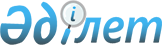 Об установлении публичного сервитутаПостановление акимата Осакаровского района Карагандинской области от 29 ноября 2021 года № 82/02
      В соответствии с подпунктом 1-1) статьи 17, пунктом 4 статьи 69 Земельного Кодекса Республики Казахстан, подпунктом 10)  пункта 1 статьи 31 Закона Республики Казахстан "О местном государственном управлении и самоуправлении в Республике Казахстан" акимат Осакаровского района ПОСТАНОВЛЯЕТ:
      1. Установить товариществу с ограниченной ответственностью "С-ГеоПроект" публичный сервитут без изъятия земельных участков землепользователей на земельные участки площадью 400 квадратных километров, для проведения операций по геологическому изучению недр сроком до 31 декабря 2023 года, расположенные на землях Осакаровского района Карагандинской области.
      2. Государственному учреждению "Отдел земельных отношений Осакаровского района" принять меры, вытекающие из настоящего постановления.
      3. Контроль за исполнением настоящего постановления возложить на заместителя акима Осакаровского района Нурмуханбетова Руслана Есенбековича.
      4. Настоящее постановление вводится в действие по истечении десяти календарных дней после дня его первого официального опубликования.
					© 2012. РГП на ПХВ «Институт законодательства и правовой информации Республики Казахстан» Министерства юстиции Республики Казахстан
				
      Аким района

Н. Кобжанов
